British Flyball Association Membership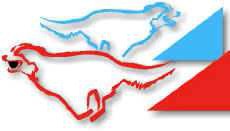   NEW Members Application from 1st January 2017 ONLYPlease Note: All information supplied will be entered into and held on the BFA database.The on-line payment system is currently not available for new members.  New members have to send the payment by cheque or postal order. New members  only can use the sliding scale of fees as per the second sheet attached. Please make your cheque/postal order payable to ’The British Flyball Association’ and send to:British Flyball Association, PO Box 1349, Bradford, BD5 5DP.  No cash will be accepted. If Receipt required  please indicate:  I would like it by Email           OR By Post ( please enclose SAE ) Conditions of Membership:All applicants must agree to abide by the Association’s Current Rules & Policies and follow its Code of Ethics. Membership renewal will not be accepted without signed Agreement.The first named Member please sign and date on behalf of themselves and (if appropriate) all their Joint Membersin the box provided.    Signature & DateVAT Registration Number  240  0100  91Important information NEW Membership  Fees1st January 2017 – 31st December 2017   Voting Rights Single Membership Adult member will receive Full Voting rights.Joint Membership – Both Adult members of Joint membership will receive Full Voting rights.Family Membership Only 2 Adult members of Family membership will receive Full Voting rightsNEW  MEMBERS  FEES Single Membership		£18.00 (inc VAT)		 Joint Membership       	£25.20 (inc VAT)   2 members in one household Family Membership   	£32.40 (inc VAT)  2 adults and all under 18’s in one household    For each new member application form there is a £3.00 joining fee, it will apply in addition to the sliding scale membership fee. New Members  ONLY New Members All boxes on the form must be completed and please don’t forget to sign and date it at the bottom.  If you do not know your dog’s date of birth because it is a rescue dog submit an estimate of their DOB.  I am sure your vet or rescue centre would be able to make an educated guess. I will not be able to register your dog without it.The box called BFA Handler is the name that will appear on any BFA awards that your dog may gain. One name only please.  This person must be a current BFA member.   Remember you are the member of the BFA not the dog.   All dogs must have a registered BFA member as their handler. If you wish to change the name to appear on your dog’s future awards please indicate on your form and I will amend your details.Remember any problems or questions no matter how trivial you think they may be please do not hesitate to contact myself. All my contact details are shown below.Happy FlyballingPatricia Wadby  Membership and Team RegistrationEmail: bfamembership@gmail.com Telephone :- 01274 787442  (Please leave a message if I’m not in all calls are returned) VAT registration Number  240  0100  91MembershipDetailsMembershipDetailsMembershipDetailsMembershipDetailsMembershipDetailsMembershipDetailsMembershipDetailsRenewalRenewalRenewalRenewalSingle  (inc£18.00  VAT)Single  (inc£18.00  VAT)Joint  (inc£25.20 VAT) VAT) Family (inc         £32.40  VAT)         Family (inc         £32.40  VAT)        BFANumberBFANumberBFANumberBFANumberFirst name & Surname (Please print)First name & Surname (Please print)First name & Surname (Please print)First name & Surname (Please print)First name & Surname (Please print)First name & Surname (Please print)First name & Surname (Please print)Address  (Please print)Address  (Please print)Address  (Please print)Address  (Please print)Address  (Please print)Address  (Please print)Address  (Please print)Address  (Please print)Address  (Please print)Address  (Please print)PostcodePostcodePostcodeTelephone No:Telephone No:Telephone No:Telephone No:Telephone No:Telephone No: Email:Dog’s BFANumberDog’s BFANumberDog’s BFANumberDog’s BFANumberDog’s BFANumberDog's Pet NameDog's Pet NameDog's Pet NameBreedBreedBreedBreedDate ofBirth.Day, month and yearDate ofBirth.Day, month and yearDate ofBirth.Day, month and yearDog or BitchBFA Owner/Handler(Name to appear onCertifcates.One only)BFA Owner/Handler(Name to appear onCertifcates.One only)BFA Owner/Handler(Name to appear onCertifcates.One only)BFA Owner/Handler(Name to appear onCertifcates.One only)BFA Owner/Handler(Name to appear onCertifcates.One only)Team with which you compete	Name:Team with which you compete	Name:Team with which you compete	Name:Team with which you compete	Name:Team with which you compete	Name:Team with which you compete	Name:Team with which you compete	Name:Team with which you compete	Name:Team with which you compete	Name:Team NoTeam NoDate ReceivedEmailed to StatsWeb Database UpdatedJanFebMarAprMayJuneJulyAugSeptOctNovDecSingle18.0016.5015.0013.5012.0010.509.007.506.004.503.001.50Joining Fee3.003.003.003.003.003.003.003.003.003.003.003.00Total21.0019.5018.0016.5015.0013.5012.0010.509.007.506.004.50Joint25.2023.1021.0018.9016.3014.7012.6010.508.406.304.202.10Joining Fee3.003.003.003.003.003.003.003.003.003.003.003.00Total28.2026.1024.0021.9019.8017.7015.6013.5011.409.307.205.10Family32.4029.7027.0024.3021.6018.9016.2013.5010.808.105.402.70Joining Fee3.003.003.003.003.003.003.003.003.003.003.003.00Total35.4032.7030.0027.3024.6021.9019.2016.5013.8011.108.405.70